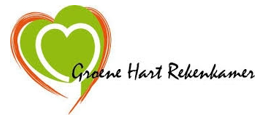 Aan: de leden van de gemeenteraad van Bodegraven-ReeuwijkGeachte leden van de gemeenteraad van Bodegraven-Reeuwijk,In het najaar van 2019 bent u door de Groene Hart Rekenkamer geïnformeerd over de start van het rekenkameronderzoek naar het duurzaamheidsbeleid in uw gemeente. In het afgelopen half jaar heeft onderzoeksbureau SME dit onderzoek namens de Groene Hart Rekenkamer uitgevoerd. De hoofdvraag van het onderzoek betrof: Hoe is de uitvoering van het duurzaamheidsbeleid in de gemeente inhoudelijk en procesmatig vormgegeven en is deze uitvoering effectief en efficiënt?De conceptrapportage is op 6 april jl. aangeboden aan de ambtelijke organisatie voor een technische reactie. Hierbij bieden wij graag de gemeenteraad en het college onze conclusies en aanbevelingen aan. In deze oplegnotitie delen wij achtereenvolgens onze hoofdconclusie, aanbevelingen, de deelconclusies op basis waarvan wij de aanbevelingen doen en geven wij een korte beschrijving van het onderzoeksproces. Tot slot schetsen we het vervolgproces om tot een afronding van dit onderzoek te komen. Voor de volledige analyse, aanleiding, doelstelling en onderzoeksverantwoording verwijzen wij u graag naar bijgevoegd rapport. HoofdconclusieDe Groene Hart Rekenkamer concludeert dat de mate waarin het integraal duurzaamheidsbeleid in de gemeente Bodegraven-Reeuwijk effectief en efficiënt is als voldoende kan worden beoordeeld. Het beleid is inhoudelijk zo vormgegeven dat het bijdraagt aan de landelijke doelen. De procesmatige vormgeving is in orde. Er worden veel partijen betrokken bij zowel het opstellen en de concrete invulling van beleid (doelen & aanpak), als bij de uitvoering. De gemeente werkt samen met de samenleving en heeft door open communicatie vertrouwen opgebouwd. Er is bereidheid bij inwoners en bedrijven om (samen) te werken aan duurzaamheid. AanbevelingenOp basis van de bevindingen en conclusies van onderzoeksbureau SME, doet de Groene Hart Rekenkamer de volgende aanbevelingen.Aan het college van B&W en de gemeenteraad:Verstevig de uitvoering(skaders). Stel, na het vaststellen in Midden-Holland van de Regionale Energiestrategie (RES), doelen voor energie eventueel bij. Voor klimaatadaptie wordt het beleid de komende periode nader ingevuld. Beleg, met name voor biodiversiteit, de sturing op duurzaamheid structureel en creëer criteria voor continuïteit in het bepalen van prioriteiten en het afwegen van duurzaamheid tegen andere belangen.  Er is momenteel sprake van verlies van biodiversiteit in hoog tempo, inzet van gemeenten kan bijdragen het tij te keren. Voor duurzame mobiliteit en circulaire economie is verdere ontwikkeling mogelijk minder urgent. De uitdaging is om hiervoor voldoende budget en capaciteit te vinden.
Blijf je richten op participatie. Dit is van groot belang om de hele samenleving energieneutraal, klimaatbestendig en circulair te krijgen. De gemeente heeft een rol in het informeren, motiveren, stimuleren, faciliteren en met elkaar in contact brengen van inwoners, bedrijven en (maatschappelijke) organisaties om te investeren in deze ontwikkeling. Dat betekent dat de gemeente goed inzicht moet krijgen in de belangen en behoeften van deze partijen en hierop moet inspelen. Daarbij is het ook van belang om uit te zoeken hoe de ‘grote middengroep’ bereikt kan worden. De voorlopers krijg je wel mee en investeren in de achterblijvers levert niets op, maar die grote middengroep moet de zo hard nodige versnelling gaan opleveren.  Zet wijkteams en dorpsteams in, bijvoorbeeld bij de warmtetransitie, want zij kunnen als gelijke goed inwoners bereiken, mobiliseren en enthousiasmeren. Overweeg om hieraan een vergoeding toe te kennen. Aan het college van B&W:Stel hogere eisen en spreek verwachtingen duidelijker uit naar de samenleving én naar de ambtelijke organisatie. Voorbeeld: vraag voor een energiescan een vergoeding, die de inwoner of het bedrijf terugkrijgt als hij energiemaatregelen treft. Dat maakt het minder vrijblijvend en stimuleert om daadwerkelijk maatregelen te treffen.Voorbeeld: geef het Duurzaamheidpanel niet alleen vrijheid maar ook een duidelijke opgave (doelstelling, taken, verantwoordelijkheden, gewenst type resultaten). Daarmee trek je de mensen aan, die daaraan bij willen dragen en wordt duidelijk wanneer het een succes is.
Richt je op de ruimtelijke inpassing van energiemaatregelen in relatie tot een toekomstbestendige gemeente met voldoende groen, bedrijvigheid, mobiliteit etc. Dit vergt een goede afweging. Kies voor domeinen die binnen de invloedsfeer van de gemeente liggen en waar duidelijke resultaten te behalen zijn, zoals maatschappelijk vastgoed (zie sectorale routekaart maatschappelijk vastgoed van de VNG). De ontwikkeling van de omgevingsvisie en het daaruit voortvloeiende omgevingsplan kan niet losgezien worden van het beleid ten aanzien van duurzaamheid en klimaatadaptatie. Zorg voor verbinding tussen de onderdelen van het duurzaamheidsbeleid van gemeente en regio. Er spelen een aantal complexe opgaven tegelijkertijd: in 2050 moet Nederland energieneutraal (klimaatneutraal, CO2-neutraal), klimaatbestendig (water, hitte, droogte) en circulair (grondstoffen) zijn. De gemeente heeft er een rol in om te zorgen dat de ene ontwikkeling niet ten koste gaat van de andere en dat de ruimte weloverwogen wordt verdeeld.Zorg voor inzicht in wat er nodig is om de doelen te behalen en inzicht in of deze middelen beschikbaar (te maken) zijn. Deze behoefte bestaat intern, zodat er meer grip ontstaat op de uitvoering en voortgang. Ook is deze behoeft er bij inwoners en bedrijven. Zij willen graag weten wat er van hen verwacht wordt en in welke mate en hoe de gemeente daarbij ondersteunt.Evalueer de klimaatcoöperatie (lening uit duurzaamheidsfonds) en kijk hoe je deze zo kunt optimaliseren dat er meer gebruik van wordt gemaakt, zodat er meer impact is (meer maatregelen kunnen worden getroffen).Aan de gemeenteraad:Zorg dat de gemeenteraad direct na de verkiezingen een goed inwerkprogramma krijgt omdat het hier grote, lange-termijn complexe opgaven betreft waar je eerst kennis van moet hebben (technisch/inhoudelijk en besluitvormingsgeschiedenis) voordat je erop kunt sturen.Wees als gemeenteraad meer zichtbaar op momenten dat inwoners door de gemeente betrokken worden (ambassadeur, visitekaartje, uitstralen dat het serieus is, maar ook peilen wat er leeft onder inwoners).Deelconclusies op hoofdlijnenOp basis van het in het onderzoek gehanteerde normenkader heeft het onderzoek geleid tot de volgende conclusies bij de verschillende deelvragen. Deelvraag 1: Hoe is het duurzaamheidsbeleid inhoudelijk en procesmatig vormgegeven?Het duurzaamheidsbeleid is een goede basis voor het bereiken van de landelijke doelstellingen, omdat:Het duurzaamheidsbeleid is ladingdekkend en er is een link gelegd met landelijke en regionale kaders De ambitie is hoog (energieneutraal in 2035 is al snel) en men is optimistisch De betrokkenheid van interne en externe partijen bij opstellen en uitvoeren van duurzaamheidsbeleid is groot Het duurzaamheidsbeleid werkt intern door in andere beleidsvelden De uitvoering is redelijk effectief; op sommige punten is er extra inzet nodig om de doelstellingen te bereiken.Contactpersoon E. van der Welle   Telefoon06-21 47 65 74Datum4 juni 2020onderwerpOplegnotitie onderzoek DuurzaamheidonderwerpOplegnotitie onderzoek DuurzaamheidonderwerpOplegnotitie onderzoek DuurzaamheidonderwerpOplegnotitie onderzoek Duurzaamheid
Deelvraag 2: Waar staat de gemeente met betrekking tot de realisatie van doelen en ambities?De opgave is groot en complex en er is de komende tijd stevige inzet nodig op duurzame energieopwekking, terugdringen van de hoeveelheid afval en biodiversiteit. De RES en een klimaatuitvoeringsprogramma zullen naar verwachting versnelling gaan aanbrengen in het werken aan de energie- en klimaatopgave. Bodegraven-Reeuwijk scoort in de Gemeentelijke Duurzaamheidsindex iets onder het landelijk gemiddelde en in de Nationale Monitoring duurzame gemeenten op plaats 325 (van de 380 onderzochte gemeenten). Op de verschillende deelgebieden concluderen we dit uit:• Energie de CO2-uitstoot neemt nauwelijks af er wordt te weinig duurzame energie opgewekt (3% i.p.v 14%) uitdaging: RES en Transitievisie Warmte, netcapaciteit is beperkende factor, geen windmolens in het Groene Hart toegestaan 
• Klimaatadaptatie opgave wordt nu in beeld gebracht uitdaging: bodemdaling, veenweidegebied 
• Circulaire economie goede score op afvalscheiding uitdaging: totale hoeveelheid restafval, maatschappelijk verantwoord inkopen 
• Duurzame mobiliteit -     elektrisch rijden en fietsen gestimuleerd -     uitdaging; verankeren in inkooptrajecten vervoer 
• Biodiversiteit ecologisch beheer, ambitie voor planten van bomen uitdaging: beschermen bijen/bestuivers, budget beschikbaar maken Deelvraag 3: Op welke manier wordt intern en extern samengewerkt aan de realisatie van doelen en ambities? Welke rol hebben de gemeenteraden, de gemeentes en partijen in de samenleving?Bodegraven-Reeuwijk stelt zich bescheiden op in de verwachtingen van zichzelf en anderen op het gebied van duurzaamheid. De communicatie is open, intern en vanuit de samenleving worden partijen vroeg betrokken, ook als het onderwerp nog niet helemaal is uitgekristalliseerd. Dat wekt vertrouwen en werkt meestal motiverend. De sfeer in de samenleving is dan ook bereidwillig en initiatiefrijk. Dit blijkt uit:Er is binnen de gemeente overeenstemming over de doelstellingen
De raad stelt zich actief op in het stellen van kaders (sturing) en in het controleren van de voortgangDe gemeente werkt met externe partijen samen als ‘rechtmatige overheid’, die duidelijk stappen aan het maken is naar ‘responsieve overheid’ en die de rol van ‘samenwerkende overheid’ aan het ontdekken isDe gemeente stelt zich open en bescheiden op (aanjager)De samenleving stelt zich actief en energiek opEr is op verschillende manieren samenwerking tussen gemeente en samenleving.Onderzoeksproces De Groene Hart Rekenkamer heeft dit onderzoek uit laten voeren in de vier gemeenten die aan de Groene Hart Rekenkamer deelnemen: Bodegraven-Reeuwijk, Gouda, Waddinxveen en Zuidplas. Op basis van een aanbestedingsproces heeft de Groene Hart Rekenkamer besloten het onderzoek uit te laten voeren door SME. Inhoudelijk werd duurzaamheid eerst afgebakend tot de volgende thema’s: 1. het beheren en continueren van een prettige leefomgeving door te stoppen met de uitstoot van broeikasgassen (van fossiele energiebronnen voor elektriciteit, warmte en mobiliteit) en over te schakelen op hernieuwbare bronnen, 2. het aanpassen van onze leefomgeving aan veranderende omstandigheden (klimaatadaptatie), 3. het voorkomen van uitputting van bronnen (circulaire economie) en 4. het borgen van een diverse natuur en natuurlijke bronnen (biodiversiteit).In samenwerking met een ambtelijk contactpersoon zijn a) documenten verzameld voor een bureaustudie en b) organisaties en personen geïnventariseerd en uitgenodigd voor interviews. In het bijgevoegde onderzoekrapport is dit verder verantwoord.Vervolg De Groene Hart Rekenkamer is van mening dat met het opleveren van de rapportage en deze oplegnotitie, het vervolg nu aan de politiek is. De Groene Hart Rekenkamer adviseert de gemeenteraden om de rapportage inclusief de aanbevelingen te agenderen in de raad(scommissie) en de conclusies en aanbevelingen door middel van een raadsbesluit te bekrachtigen. De discussie zal in de raad(scommissie) dan tussen het college van B&W en de Raad gevoerd kunnen worden. Wij beseffen uiteraard dat het niet aan de Groene Hart Rekenkamer, maar aan de gemeenteraad zelf is om al dan niet over te gaan tot agendering van het onderzoeksrapport en het nemen van besluiten.Uiteraard is de Groene Hart Rekenkamer bereid tot het toelichten van de rapportage. De Groene Hart Rekenkamer organiseert daarom een online bijeenkomst voor alle vier de gemeenteraden. Deze bijeenkomst zal op donderdag 11 juni plaatsvinden om 19.30 uur via Zoom (vanaf 19.15 mogelijkheid om in te loggen). Wij verwachten dat deze bijeenkomst maximaal een uur duurt. U bent allen van harte uitgenodigd voor het bijwonen van deze bijeenkomst.Aanmelding online bijeenkomst en stellen van vragenOmdat de bijeenkomst online is, hebben wij gekozen voor de volgende opzet. Wij onderscheiden twee groepen deelnemers aan deze bijeenkomst. De eerste groep zijn raadsleden, die tijdens de bijeenkomst als woordvoerder vragen kunnen stellen. De tweede groep zijn raadsleden en andere belangstellenden, die alleen de bijeenkomst kunnen beluisteren (toehoorders).  Per fractie van elke gemeente, kan één raadslid zich aanmelden als woordvoerder. De overige fractieleden kunnen zich aanmelden als toehoorder. Ook leden van het college, medewerkers van de gemeente of andere belangstellenden (waaronder de pers) kunnen zich aanmelden als toehoorder.  U kunt zich aanmelden voor de online bijeenkomst op 11 juni, door het sturen van een mail aan info@groenehartrekenkamer.nl. Graag hierbij vermelden of u zich als woordvoerder of als toehoorder aanmeldt. Als u zich als woordvoerder aanmeldt dan graag daarbij vermelden voor welke fractie. Aanmelden kan tot uiterlijk dinsdag 9 juni, 12.00 uur. U ontvangt uiterlijk donderdagochtend 11 juni, de inloggegevens voor de bijeenkomst van het onderzoeksbureau SME. Voor het bevorderen van het soepel laten verlopen van een online bijeenkomst met 4 gemeenten, wordt iedere deelnemer (woordvoerders en toehoorders) verzocht van te voren na te denken over de vragen die zij hebben naar aanleiding van de rapportage en die vragen vooraf schriftelijk in te dienen. U kunt uw vragen tot uiterlijk dinsdag 9 juni, 12.00 uur per mail indienen (info@groenehartrekenkamer.nl). De leden van de Groene Hart Rekenkamer en de onderzoekers van SME zullen tijdens de bijeenkomst de verzamelde (technische) vragen over de rapportage beantwoorden. De woordvoerders hebben aanvullend de mogelijkheid om vragen die tijdens de bijeenkomst opkomen te stellen. Gezien de tijd zullen wellicht niet alle fracties van alle gemeenten het woord kunnen krijgen. Wij hopen u op deze manier voldoende te hebben geïnformeerd en u met deze rapportage te helpen in uw beeldvorming over dit complexe onderwerp. Als u nog vragen of opmerkingen heeft dan vernemen wij die uiteraard graag. 
Met vriendelijke groet,De rekenkamercommissie Groene Hart Rekenkamer,Mw. dr. M.J.M. Blom, voorzitter
Dhr. M. Ter Hoeve MSc, lid
Dhr. drs. J.H. van Oort, lid
